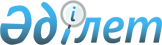 О некоторых вопросах бюджетных инвестиционных и концессионных проектов на 2015 год
					
			С истёкшим сроком
			
			
		
					Постановление акимата Кызылординской области от 13 мая 2015 года № 12. Зарегистрировано Департаментом юстиции Кызылординской области 27 мая 2015 года № 4995. Прекращено действие в связи с истечением срока
      В соответствии с Кодексом Республики Казахстан от 4 декабря 2008 года "Бюджетный кодекс Республики Казахстан" акимат Кызылординской области ПОСТАНОВЛЯЕТ:

      1. Утвердить прилагаемый Перечень бюджетных инвестиционных и концессионных проектов, финансирование разработки или корректировки, а также проведение необходимых экспертиз технико-экономических обоснований бюджетных инвестиционных проектов, конкурсных документаций концессионных проектов, консультативного сопровождения концессионных проектов которых осуществляется за счет средств распределяемой бюджетной программы 003 "Разработка или корректировка, а также проведение необходимых экспертиз технико-экономических обоснований местных бюджетных инвестиционных проектов и конкурсных документаций концессионных проектов, консультативное сопровождение концессионных проектов" государственного учреждения "Управление экономики и бюджетного планирования Кызылординской области" на 2015 год.

      2. Признать утратившим силу постановление акимата Кызылординской области от 16 марта 2015 года № 874 "О некоторых вопросах бюджетных инвестиционных проектов" (зарегистрировано в Реестре государственной регистрации нормативных правовых актов за № 4935, опубликовано 14 апреля 2015 года в областных газетах "Сыр бойы" и "Кызылординские вести").

      3. Контроль за исполнением настоящего постановления возложить на заместителя акима Кызылординской области Годунову Н.Н.

      4. Настоящее постановление вводится в действие со дня первого официального опубликования. Перечень бюджетных инвестиционных и концессионных проектов, финансирование разработки или корректировки, а также проведение необходимых экспертиз технико-экономических обоснований бюджетных инвестиционных проектов, конкурсных документаций концессионных проектов, консультативного сопровождения концессионных проектов которых осуществляется за счет средств распределяемой бюджетной программы 003 "Разработка или корректировка, а также проведение необходимых экспертиз технико-экономических обоснований местных бюджетных инвестиционных проектов и конкурсных документаций концессионных проектов, консультативное сопровождение концессионных проектов" государственного учреждения "Управление экономики и бюджетного планирования Кызылординской области" на 2015 год
      Сноска. Приложение – в редакции постановления акимата Кызылординской области от 08.12.2015 № 253 (вводится в действие со дня первого официального опубликования).
					© 2012. РГП на ПХВ «Институт законодательства и правовой информации Республики Казахстан» Министерства юстиции Республики Казахстан
				
      Аким Кызылординской области

К. Кушербаев
Утвержден
постановлением акимата
Кызылординской области
от "13" мая 2015 года № 12
№
Наименование проекта
Объем финансирования разработки или корректировки, 

а также проведения необходимых экспертиз технико-экономических обоснований бюджетных инвестиционных проектов, 

тысяч тенге
Объем финансирования разработки или корректировки, 

а также проведения необходимых экспертиз технико-экономических обоснований концессионных проектов, 

тысяч тенге
Объем финансирования разработки или корректировки, 

а также проведения необходимых экспертиз конкурсных документаций концессионных проектов,

тысяч тенге

 
Объем финансирования консультативного сопровождения концессионных проектов, 

тысяч тенге
1
2
3
4
5
6
Государственное учреждение "Управление энергетики и жилищно-коммунального хозяйства Кызылординской области"
Государственное учреждение "Управление энергетики и жилищно-коммунального хозяйства Кызылординской области"
Государственное учреждение "Управление энергетики и жилищно-коммунального хозяйства Кызылординской области"
Государственное учреждение "Управление энергетики и жилищно-коммунального хозяйства Кызылординской области"
Государственное учреждение "Управление энергетики и жилищно-коммунального хозяйства Кызылординской области"
1
Реконструкция инженерных систем многоэтажных жилых домов в городе Кызылорде. Открытая система горячего водоснабжения
44 256
2
Строительство газораспределительных сетей левого берега реки Сырдарьи в городе Кызылорде
45 639
3
Теплоснабжение левобережной части реки Сырдарьи в городе Кызылорде
96 700
4
Электроснабжение левобережной части реки Сырдарьи в городе Кызылорде
36 990
Государственное учреждение "Управление пассажирского транспорта и автомобильных дорог Кызылординской области"
Государственное учреждение "Управление пассажирского транспорта и автомобильных дорог Кызылординской области"
Государственное учреждение "Управление пассажирского транспорта и автомобильных дорог Кызылординской области"
Государственное учреждение "Управление пассажирского транспорта и автомобильных дорог Кызылординской области"
Государственное учреждение "Управление пассажирского транспорта и автомобильных дорог Кызылординской области"
1
Строительство железнодорожного тупика протяженностью 8 километров от станции Кызылорда до индустриальной зоны в поселке Титова в городе Кызылорде
8 931
2
Строительство нового пассажирского терминала аэропорта "Коркыт Ата" в городе Кызылорда
11 536
Государственное учреждение "Управление образования Кызылординской области"
Государственное учреждение "Управление образования Кызылординской области"
Государственное учреждение "Управление образования Кызылординской области"
Государственное учреждение "Управление образования Кызылординской области"
Государственное учреждение "Управление образования Кызылординской области"
1
Строительство профессионально-технического лицея на 600 мест с общежитием на 200 мест в районе СПМК-70 города Кызылорды
21 794
2
Совершенствование системы образования в Кызылординской области
15 836
Государственное учреждение "Управление здравоохранения Кызылординской области"
Государственное учреждение "Управление здравоохранения Кызылординской области"
Государственное учреждение "Управление здравоохранения Кызылординской области"
Государственное учреждение "Управление здравоохранения Кызылординской области"
Государственное учреждение "Управление здравоохранения Кызылординской области"
1
Строительство поликлиники на 500 посещений в городе Кызылорде
21 794
Государственное учреждение "Управление экономики и бюджетного планирования Кызылординской области"
Государственное учреждение "Управление экономики и бюджетного планирования Кызылординской области"
Государственное учреждение "Управление экономики и бюджетного планирования Кызылординской области"
Государственное учреждение "Управление экономики и бюджетного планирования Кызылординской области"
Государственное учреждение "Управление экономики и бюджетного планирования Кызылординской области"
1
Создание машиностроительного завода в городе Кызылорде
938